Agenda de l’évènement Détail des présentations – par présentation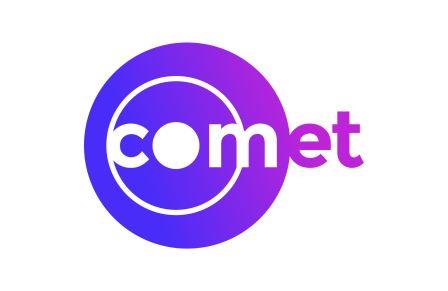 Compte Rendu d’événement COMETRéference :  En cas de participation à un événement non Comet par un animateur/membre Comet : cocher cette caseComets organisatricesxxxTitre & Liens : événement, visites, … TITRE : XxxxxxxxxxxLien événement site COMET : Lien Archivage Galaxi ExtranetDate : xxxLieu : xxxDurée : xxxCo-Organisateurs CNES : xxxCo-Organisateurs non CNES : xxxOrganismes Partenaires : xxxParticipants :      Total :	xxx	     dont CNES : xxxDont Conférenciers : xxx dont femmes conférencières : xxx    Organismes représentés dans l’audience: Thème de l’animation Mots clefs : Objectifs xxxThématiques abordées xxxRecommandations, Faits MarquantsRecommandations sur la thématique : à l ’usage du management CNESFaits marquants : participant remarquable, rencontre, idées, issues, perspectives, …Réussite de l’événement : xxxDateDate8:30-10:45Opening Session 8:30-8:458:45-9:259:25-10:0510:05-10:4510:45-11:05Coffee Break11:05-11:3011:30-11:5511:55-12:2012:20-12:4512:45-14:00Lunch Break14:00-14:2514:25-14:5014:50-15:1515:15-15:4015:40-16:00Coffee Break16:00-16:3516:35-17:0017:00-17:2517:25-17:5018:00-20:00IcebreakerTitre présentation : Résumé et points saillants de la présentation Notes : 